НАКАЗНа виконання основних заходів Комплексної програми розвитку освіти м. Харкова на 2011-2017 роки, наказу Департаменту освіти Харківської міської ради від 20.02.2017 № 40 «Про проведення міського конкурсу учнівських проектів для учнів 3-6-х класів «Харків очима небайдужих дітей», наказу Управління освіти Основ`янського району Харківської міської ради від 22.02.2017 № 54,  з метою формування у школярів позитивного погляду на майбутнє Харкова, виховання активної громадянської позиції, залучення до практичного вирішення актуальних соціальних проблем міста, підтримки та розвитку дослідницької і проектної діяльності учнівНАКАЗУЮ:1. Організувати і провести шкільний конкурс учнівських проектів для учнів     3-6-х класів згідно з Умовами проведення районного конкурсу учнівських проектів для учнів 3-6-х класів «Харків очима небайдужих дітей».                                                                                                        До 15.03.20172. Затвердити:2.1. Склад шкільного оргкомітету з підготовки та проведення шкільного етапу конкурсу учнівських проектів для учнів 3-6-х класів «Харків очима небайдужих дітей» – далі Конкурсу (додаток 1).2.2. Склад журі Конкурсу (додаток 2).3. Заступнику директора з навчально-виховної роботи Проскурі Н.Є.:3.1. Довести інформацію щодо організації та проведення шкільного етапу Конкурсу до відома класних керівників 3-6 класів, учнів, батьків.До 24.02.20173.2. Підготувати і надати до Управління освіти інформацію про проведення  шкільного етапу конкурсу, заявку на участь у І (районному) етапі та документи переможців.                                                                                                             До 17.03.20174. Класним керівникам 3-4 класів Пастушенко В.І., Вітошкіній Ю.О. та викладачам української мови та літератури Пустоваловій В.В., Шухоровій А.В.,   сприяти участі учнів у шкільному етапі Конкурсу.5. Забезпечити участь учнів-переможців шкільного етапу у районному етапі Конкурсу.До 22.03.20176.  Вчителю інформатики Рибак К.М. розмістити даний наказ на сайті школиУ день підписання наказу7. Контроль за виконанням цього наказу покласти на заступника директора з навчально-виховної роботи Проскуру Н.Є.Директор школи                                                                      С.О.ФедяйЗ наказом ознайомлені:Мірошниченко О.О.Рибак К.М.Проскура Н.Є.Кириченко Н.М.Вітошкіна Ю.О.Пастушенко В.І.Мамченко Л.О.Шухорова А.І.Пустовалова В.В.Васіщева В.М.Пилипенко А.Г.Проскура Н.Є.Додаток 1до наказу по ХЗОШ №48	     від __________ № _____                       СКЛАД  ОРГКОМІТЕТУІ (шкільного) етапуконкурсу учнівських проектів для учнів 3-6-х класів «Харків очима небайдужих дітей»Голова оргкомітету:   Федяй Сергій Олександрович                   –  директор школи;  Члени оргкомітету: Проскура Наталія Єгорівна                      –   заступник      директора  з   навчально-виховної роботи;Мірошниченко Олеся Олександрівна     –   вчитель початкових класівДодаток 2до наказу по ХЗОШ №48	     від _________ № ______Склад журі І (шкільного) етапуконкурсу учнівських проектів для учнів 3-6-х класів «Харків очима небайдужих дітей»Голова журі:  Кириченко Наталія Миколаївна        –        заступник директора з навчально-                                                                      виховної роботи;Члени журі:       Васіщева Валентина Миколаївна        –       вчитель початкових класів,                                                                        керівник методичного об’єднання                                                                        вчителів початкових класів;Вітошкіна Юлія Олександрівна        –          вчитель початкових класів;Мамченко Любов Олександрівна     –          вчитель української мови                                                                        та літератури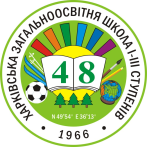 ХАРКІВСЬКАЗАГАЛЬНООСВІТНЯШКОЛА І-ІІІ СТУПЕНІВ №48ХАРКІВСЬКОЇ МІСЬКОЇ РАДИХАРКІВСЬКОЇ ОБЛАСТІХАРЬКОВСКАЯОБЩЕОБРАЗОВАТЕЛЬНАЯШКОЛА І-ІІІ СТУПЕНЕЙ №48ХАРЬКОВСКОГОГОРОДСКОГОСОВЕТАХАРЬКОВСКОЙ ОБЛАСТИ23.02.2017Про проведення шкільного конкурсу учнівських проектівдля учнів 3-6-х класів«Харків очима небайдужих дітей»№39